KILPAILUKUTSUTervetuloa Varkauden Urheiluratsastajat ry:n järjestämiin esteratsastuksen 1-tason kilpailuihin sunnuntaina 4.9.16 alkaen klo 10  Varkauden Ratsastuskeskukselle. Kilpailuissa ratsastetaan samalla VUR:n tasomestaruuksista.Luokka 1	90 cm arv. AM5, avoin kaikille, samalla VUR:n 1-tason mestaruusLuokka 2	80 cm arv. 367.1(A2/A2), avoin kaikille, samalla VUR:n 2-tason mestaruusLuokka 3	70 cm, arv. 367.1(A2/A2), avoin kaikille, samalla VUR:n 3-tason mestaruusLuokka 4	50 cm arv. A.1.0, avoin kilpailu-uraansa aloitteleville ratsukoilleErityismääräyksiä:Ilmoittautumiset viimeistään ti 30.8. Kipaan, lämpiön seinällä olevaan listaan tai tekstiviestillä Jutta Ruhanen p.050 525 6643. Peruutukset tehtävä ilmoittautumisajan sisällä samaan puhelinnumeroon.Luokat ovat avoimia kaikille SRL:n jäsenseuraan kuuluville ratsastajille.Lähtömaksu VUR:n jäseniltä 11 €/luokka, ei VUR:n jäseneltä 18 €/luokka. Hevosen vuokra Varkauden Ratsastuskeskuksen hevosista 11 €/rata. Jälki-ilmoittautumisia otetaan, jälki-ilmoittautumismaksu ei VUR:n jäseniltä 24 €/rata.Mikäli ratsusi on poni, muista mainita ilmoittautumisen yhteydessä sen koko, pieni/iso.Siisti asu, turvakypärä on pakollinen, turvaliivin käyttöä suositellaan.Palkintoina ruusukkeet sekä voittajalle esinepalkinto.Kilpailuissa sallitaan max 3 starttia/hevonenKilpailuissa noudatetaan SRL:n sääntöjä soveltuvin osin.Lähtölistat VUR:n nettisivuilla www.vur.fi lauantaina 3.9. klo 12.Kilpailupaikalla on hyvä kanttiini.Järjestäjä pidättää oikeuden muutoksiin.TERVETULOA KILPAILEMAAN!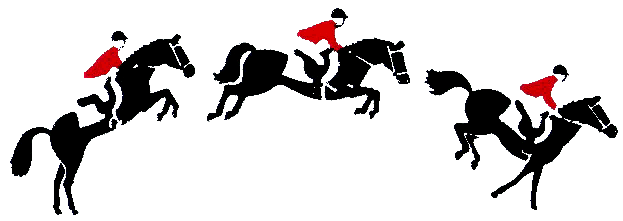 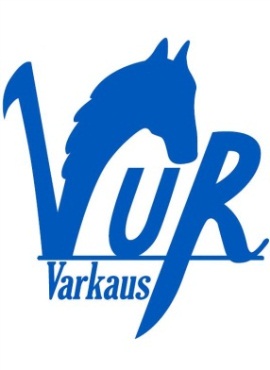 Varkauden Urheiluratsastajat ry		Varkauden Ratsastuskeskus